 招商优势企业混合型证券投资基金2024年第1季度报告2024年03月31日基金管理人：招商基金管理有限公司 基金托管人：中国银行股份有限公司 送出日期：2024年4月19日 重要提示基金管理人的董事会及董事保证本报告所载资料不存在虚假记载、误导性陈述或重大遗漏，并对其内容的真实性、准确性和完整性承担个别及连带责任。基金托管人中国银行股份有限公司根据本基金合同规定，于2024年4月18日复核了本报告中的财务指标、净值表现和投资组合报告等内容，保证复核内容不存在虚假记载、误导性陈述或者重大遗漏。基金管理人承诺以诚实信用、勤勉尽责的原则管理和运用基金资产，但不保证基金一定盈利。基金的过往业绩并不代表其未来表现。投资有风险，投资者在作出投资决策前应仔细阅读本基金的招募说明书。本报告中财务资料未经审计。本报告期自2024年1月1日起至3月31日止。基金产品概况注：1、本基金从2023年1月30日起新增C类份额，C类份额自2023年1月31日起存续；2、本基金业绩比较基准自2024年2月1日起变更为中证800指数收益率×65%+恒生综合指数收益率（经估值汇率调整后）×15%+中债综合（全价）指数收益率×20%；3、本基金自2024年2月1日起，由招商优势企业灵活配置混合型证券投资基金变更为招商优势企业混合型证券投资基金，《招商优势企业混合型证券投资基金基金合同》生效，原《招商优势企业灵活配置混合型证券投资基金基金合同》失效。主要财务指标和基金净值表现主要财务指标单位：人民币元注：1、上述基金业绩指标不包括持有人认购或交易基金的各项费用，计入费用后实际收益水平要低于所列数字；2、本期已实现收益指基金本期利息收入、投资收益、其他收入(不含公允价值变动收益)扣除相关费用和信用减值损失后的余额，本期利润为本期已实现收益加上本期公允价值变动收益；3、本基金从2023年1月30日起新增C类份额，C类份额自2023年1月31日起存续。基金净值表现本报告期基金份额净值增长率及其与同期业绩比较基准收益率的比较招商优势企业混合A招商优势企业混合C自基金合同生效以来基金累计净值增长率变动及其与同期业绩比较基准收益率变动的比较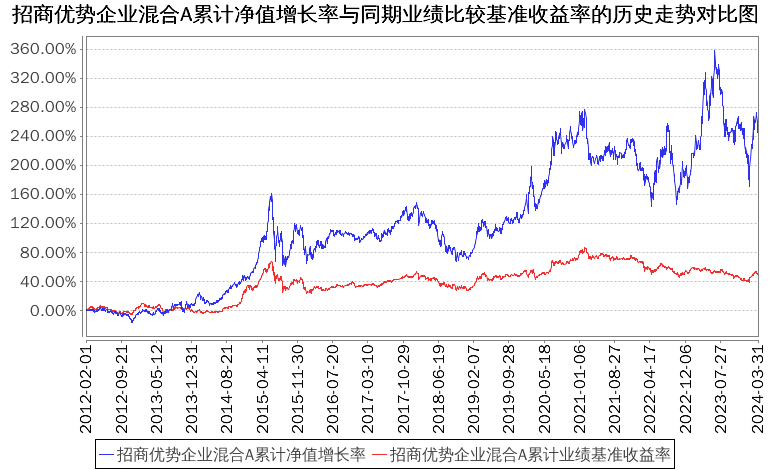 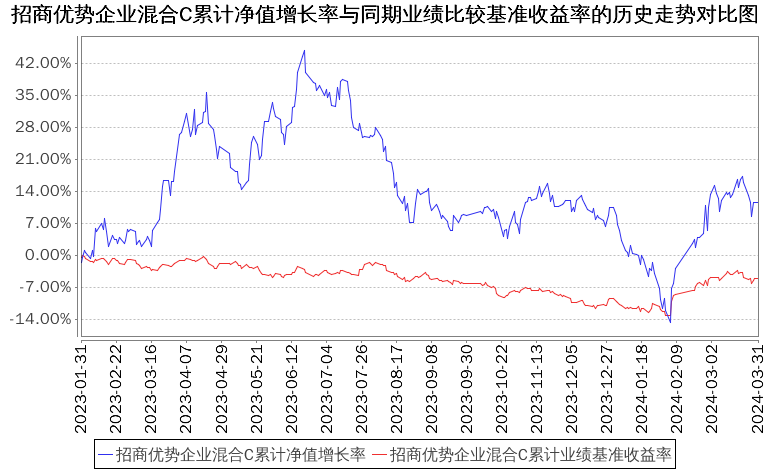 注：本基金从2023年1月30日起新增C类份额，C类份额自2023年1月31日起存续。管理人报告基金经理（或基金经理小组）简介注：1、本基金首任基金经理的任职日期为本基金合同生效日，后任基金经理的任职日期以及历任基金经理的离任日期为公司相关会议作出决定的公告（生效）日期；2、证券从业年限计算标准遵从中国证监会《证券基金经营机构董事、监事、高级管理人员及从业人员监督管理办法》中关于证券从业人员范围的相关规定。管理人对报告期内本基金运作遵规守信情况的说明基金管理人声明：在本报告期内，本基金管理人严格遵守《中华人民共和国证券投资基金法》、《公开募集证券投资基金运作管理办法》等有关法律法规及其各项实施准则的规定以及本基金的基金合同等基金法律文件的约定，本着诚实信用、勤勉尽责的原则管理和运用基金资产，在严格控制风险的前提下，为基金持有人谋求最大利益。本报告期内，基金运作整体合法合规，无损害基金持有人利益的行为。基金的投资范围以及投资运作符合有关法律法规及基金合同的规定。公平交易专项说明公平交易制度的执行情况基金管理人已建立较完善的研究方法和投资决策流程，确保各投资组合享有公平的投资决策机会。基金管理人建立了所有组合适用的投资对象备选库，制定明确的备选库建立、维护程序。基金管理人拥有健全的投资授权制度，明确投资决策委员会、投资组合经理等各投资决策主体的职责和权限划分，投资组合经理在授权范围内可以自主决策，超过投资权限的操作需要经过严格的审批程序。基金管理人的相关研究成果向内部所有投资组合开放，在投资研究层面不存在各投资组合间不公平的问题。异常交易行为的专项说明基金管理人严格控制不同投资组合之间的同日反向交易，严格禁止可能导致不公平交易和利益输送的同日反向交易。确因投资组合的投资策略或流动性等需要而发生的同日反向交易，基金管理人要求相关投资组合经理提供决策依据，并留存记录备查，完全按照有关指数的构成比例进行投资的组合等除外。本报告期内，本基金各项交易均严格按照相关法律法规、基金合同的有关要求执行，本公司所有投资组合参与的交易所公开竞价同日反向交易不存在成交较少的单边交易量超过该证券当日成交量的5%的情形。报告期内未发现有可能导致不公平交易和利益输送的重大异常交易行为。报告期内基金投资策略和运作分析股票市场回顾：2024年第1季度，上证指数上涨2.23%，沪深300指数上涨3.1%，创业板指数下跌3.9%。本季度市场先抑后扬，开年到春节前各大指数均下跌近20%，春节后触底反弹，季度末大多收回全部跌幅。本季度有色、煤炭、石油、银行、公用事业等高股息资产表现亮眼。成长板块中除了AI算力相关的通信、服务器、PCB等细分方向表现较好外，TMT及医药、制造等成长板块较大幅度跑输了市场。基金操作回顾：由于一季度市场出现了较大程度的波动，我们在一季度期间进行了较多的操作：一、本基金于2月1日经基金持有人大会表决，通过了修改产品合同的议案，并于当日生效。新合同约定本基金股票投资比例由“0~80%”变更为“60~95%”，且可以通过沪深港通配置港股资产“0~50%”的比例。通过本次产品合同的修改，我们可以为组合进行股票比例更高的资产配置，且可以通过投资港股，进行更多元化的配置。因此我们在2月1日新产品合同生效后，逐步清仓了原先近20%的可转债资产，组合由“股票+转债”的资产组合转变为“纯股票”资产组合。组合股票仓位由过去80%提升至95%，且开始配置港股资产。二、我们在一季度进行了以下的组合操作：1、一季度初，我们在市场快速下跌过程中，大幅增加了光模块、AI算力芯片的配置比例。在海外算力巨头亮眼的股价表现、Sora发布等刺激下，相关持仓公司涨幅巨大，达到、甚至超过了我们预先设定的目标价。考虑到市场对AI算力整体预期一致，估值较高等因素，我们对这部分仓位进行了较高比例的兑现。2、我们对于AI和医药两大创新领域长期看好。AI下游应用和创新药，我们认为是远期空间巨大，市场预期较低的资产。1）AI应用方面，我们布局了涵盖互联网、传媒、计算机等各个领域有希望较大程度受益于AI创新的头部公司，以及未来有望受益于AI手机、AI PC爆发的消费电子类标的。2）医药方面，我们认为经历连续三年的持续下行后，行业原先的高估值得到了较为充分的消化，我们于23年3季度开始逐季增加对于医药行业的配置比例。截至一季度末，医药板块已经成为组合第二大配置行业，我们布局了医药两大创新领域（GLP-1和ADC），以及超跌的CXO方向。3、其他方面，我们配置了一定比例的铜，周期底部的工业类芯片（如模拟、MCU等），AI国产算力及服务器，机器人零部件，卫星互联网等方向，对组合进行一定程度的平衡。三、我们一直在积极寻找高赔率、高胜率的投资机会，对于市场预期较高且一致、交易拥挤、估值较高的低赔率资产，我们会倾向于进行规避，“少吃甚至不吃最后一段鱼尾行情”。因此在某个时间段，组合可能会丧失一定的锐度，但更大的可能是规避掉潜在较大的下行风险。我们希望通过积极地挖掘投资机会和调整组合，最终能为各位投资者带来长期、满意的回报。报告期内基金的业绩表现报告期内，本基金A类份额净值增长率为1.22%，同期业绩基准增长率为4.76%，C类份额净值增长率为1.04%，同期业绩基准增长率为4.76%。报告期内基金持有人数或基金资产净值预警说明报告期内，本基金未发生连续二十个工作日出现基金份额持有人数量不满二百人或者基金资产净值低于五千万元的情形。投资组合报告报告期末基金资产组合情况注：上表权益投资中通过港股通交易机制投资的港股金额人民币1,183,493,092.69元，占基金净值比例21.85%。报告期末按行业分类的股票投资组合报告期末按行业分类的境内股票投资组合金额单位：人民币元报告期末按行业分类的港股通投资股票投资组合金额单位：人民币元注：以上分类采用彭博提供的国际通用行业分类标准。报告期末按公允价值占基金资产净值比例大小排序的前十名股票投资明细金额单位：人民币元报告期末按债券品种分类的债券投资组合金额单位：人民币元报告期末按公允价值占基金资产净值比例大小排名的前五名债券投资明细金额单位：人民币元报告期末按公允价值占基金资产净值比例大小排名的前十名资产支持证券投资明细本基金本报告期末未持有资产支持证券。报告期末按公允价值占基金资产净值比例大小排序的前五名贵金属投资明细本基金本报告期末未持有贵金属。报告期末按公允价值占基金资产净值比例大小排名的前五名权证投资明细本基金本报告期末未持有权证。报告期末本基金投资的股指期货交易情况说明报告期末本基金投资的股指期货持仓和损益明细本基金本报告期末未持有股指期货合约。本基金投资股指期货的投资政策本基金投资股指期货将根据风险管理的原则，以套期保值为目的，主要选择流动性好、交易活跃的股指期货合约。通过对股指期货的投资，实现管理市场风险和改善投资组合风险收益特性的目的。报告期末本基金投资的国债期货交易情况说明本期国债期货投资政策本基金参与国债期货投资是为了有效控制债券市场的系统性风险，本基金将根据风险管理原则，以套期保值为主要目的，适度运用国债期货提高投资组合运作效率。在国债期货投资过程中，基金管理人通过对宏观经济和利率市场走势的分析与判断，并充分考虑国债期货的收益性、流动性及风险特征，通过资产配置，谨慎进行投资，以调整债券组合的久期，降低投资组合的整体风险。报告期末本基金投资的国债期货持仓和损益明细本基金本报告期末未持有国债期货合约。本期国债期货投资评价本基金本报告期未持有国债期货合约。投资组合报告附注报告期基金投资的前十名证券的发行主体未有被监管部门立案调查，不存在报告编制日前一年内受到公开谴责、处罚的情形。本基金投资的前十名股票没有超出基金合同规定的备选股票库，本基金管理人从制度和流程上要求股票必须先入库再买入。其他资产构成金额单位：人民币元报告期末持有的处于转股期的可转换债券明细报告期末前十名股票中存在流通受限情况的说明本基金本报告期末投资前十名股票中不存在流通受限情况。开放式基金份额变动单位：份基金管理人运用固有资金投资本基金情况基金管理人持有本基金份额变动情况单位：份基金管理人运用固有资金投资本基金交易明细本报告期内基金管理人无运用固有资金投资本基金的交易明细。备查文件目录备查文件目录1、中国证券监督管理委员会批准设立招商基金管理有限公司的文件；2、中国证券监督管理委员会批准招商优势企业混合型证券投资基金设立的文件；3、《招商优势企业混合型证券投资基金基金合同》；4、《招商优势企业混合型证券投资基金托管协议》；5、《招商优势企业混合型证券投资基金招募说明书》；6、基金管理人业务资格批件、营业执照。存放地点招商基金管理有限公司地址：深圳市福田区深南大道7088号查阅方式上述文件可在招商基金管理有限公司互联网站上查阅，或者在营业时间内到招商基金管理有限公司查阅。投资者对本报告书如有疑问，可咨询本基金管理人招商基金管理有限公司。客户服务中心电话：400-887-9555网址：http://www.cmfchina.com招商基金管理有限公司2024年4月19日 基金简称招商优势企业混合招商优势企业混合基金主代码217021217021交易代码217021217021基金运作方式契约型开放式契约型开放式基金合同生效日2012年2月1日2012年2月1日报告期末基金份额总额1,529,060,175.10份1,529,060,175.10份投资目标在严格控制风险、保证基金资产流动性的前提下，发掘受益于国家经济增长和经济增长方式转变过程中涌现出来的具有一定核心优势且成长性良好的优秀企业进行积极投资，力争实现基金资产的长期稳定增值。在严格控制风险、保证基金资产流动性的前提下，发掘受益于国家经济增长和经济增长方式转变过程中涌现出来的具有一定核心优势且成长性良好的优秀企业进行积极投资，力争实现基金资产的长期稳定增值。投资策略本基金通过定性与定量相结合的方法分析宏观经济和证券市场发展趋势以及行业趋势变化，对证券市场当期的系统性风险以及可预见的未来时期内各大类资产的预期风险和预期收益率进行分析评估，在基金合同以及法律法规所允许的范围内，制定本基金在股票、存托凭证、债券、现金等资产之间的配置比例、调整原则和调整范围，在保持总体风险水平相对稳定的基础上，力争投资组合的稳定增值。此外，本基金将持续地进行定期与不定期的资产配置风险监控，适时地做出相应的调整。本基金其他主要投资策略包括：股票投资策略、债券投资策略、金融衍生品投资策略、资产支持证券投资策略、参与融资业务的投资策略、存托凭证投资策略。本基金通过定性与定量相结合的方法分析宏观经济和证券市场发展趋势以及行业趋势变化，对证券市场当期的系统性风险以及可预见的未来时期内各大类资产的预期风险和预期收益率进行分析评估，在基金合同以及法律法规所允许的范围内，制定本基金在股票、存托凭证、债券、现金等资产之间的配置比例、调整原则和调整范围，在保持总体风险水平相对稳定的基础上，力争投资组合的稳定增值。此外，本基金将持续地进行定期与不定期的资产配置风险监控，适时地做出相应的调整。本基金其他主要投资策略包括：股票投资策略、债券投资策略、金融衍生品投资策略、资产支持证券投资策略、参与融资业务的投资策略、存托凭证投资策略。业绩比较基准中证800指数收益率×65%+恒生综合指数收益率（经估值汇率调整后）×15%+中债综合（全价）指数收益率×20%中证800指数收益率×65%+恒生综合指数收益率（经估值汇率调整后）×15%+中债综合（全价）指数收益率×20%风险收益特征本基金是混合型基金，预期收益和预期风险高于货币市场基金和债券型基金。本基金资产投资于港股通标的股票，会面临港股通机制下因投资环境、投资标的、市场制度以及交易规则等差异带来的特有风险，包括港股市场股价波动较大的风险（港股市场实行T+0回转交易，且对个股不设涨跌幅限制，港股股价可能表现出比A股更为剧烈的股价波动）、汇率风险（汇率波动可能对基金的投资收益造成损失）、港股通机制下交易日不连贯可能带来的风险（在内地开市香港休市的情形下，港股通不能正常交易，港股不能及时卖出，可能带来一定的流动性风险）等。本基金是混合型基金，预期收益和预期风险高于货币市场基金和债券型基金。本基金资产投资于港股通标的股票，会面临港股通机制下因投资环境、投资标的、市场制度以及交易规则等差异带来的特有风险，包括港股市场股价波动较大的风险（港股市场实行T+0回转交易，且对个股不设涨跌幅限制，港股股价可能表现出比A股更为剧烈的股价波动）、汇率风险（汇率波动可能对基金的投资收益造成损失）、港股通机制下交易日不连贯可能带来的风险（在内地开市香港休市的情形下，港股通不能正常交易，港股不能及时卖出，可能带来一定的流动性风险）等。基金管理人招商基金管理有限公司招商基金管理有限公司基金托管人中国银行股份有限公司中国银行股份有限公司下属分级基金的基金简称招商优势企业混合A招商优势企业混合C下属分级基金的交易代码217021017821报告期末下属分级基金的份额总额1,103,795,358.93份425,264,816.17份主要财务指标报告期（2024年1月1日－2024年3月31日）报告期（2024年1月1日－2024年3月31日）主要财务指标招商优势企业混合A招商优势企业混合C1.本期已实现收益-24,896,786.766,780,359.352.本期利润28,303,912.98-15,503,744.543.加权平均基金份额本期利润0.0269-0.04644.期末基金资产净值3,918,181,977.201,497,099,952.095.期末基金份额净值3.54973.5204阶段份额净值增长率①份额净值增长率标准差②业绩比较基准收益率③业绩比较基准收益率标准差④①-③②-④过去三个月1.22%2.59%4.76%0.80%-3.54%1.79%过去六个月2.89%2.07%1.08%0.64%1.81%1.43%过去一年-5.01%2.00%-3.46%0.56%-1.55%1.44%过去三年14.54%1.78%-12.75%0.60%27.29%1.18%过去五年63.88%1.68%2.55%0.66%61.33%1.02%自基金合同生效起至今254.97%1.52%50.66%0.76%204.31%0.76%阶段份额净值增长率①份额净值增长率标准差②业绩比较基准收益率③业绩比较基准收益率标准差④①-③②-④过去三个月1.04%2.59%4.76%0.80%-3.72%1.79%过去六个月2.52%2.07%1.08%0.64%1.44%1.43%过去一年-5.75%2.00%-3.46%0.56%-2.29%1.44%自基金合同生效起至今11.51%1.99%-5.19%0.55%16.70%1.44%姓名职务任本基金的基金经理期限任本基金的基金经理期限证券从业年限说明姓名职务任职日期离任日期证券从业年限说明翟相栋本基金基金经理2022年4月29日-8男，硕士。2015年6月加入中信建投证券股份有限公司，任TMT研究员；2019年1月加入释觉投资管理有限公司（现成都鸿蓉私募基金管理有限公司），任TMT研究员；2020年6月加入招商基金管理有限公司，任固定收益投资部研究员，现任投资管理四部专业副总监兼招商优势企业混合型证券投资基金基金经理。序号项目金额（元）占基金总资产的比例（%）1权益投资5,143,851,512.1088.97其中：股票5,143,851,512.1088.972基金投资--3固定收益投资311,269,000.015.38其中：债券311,269,000.015.38      资产支持证券--4贵金属投资--5金融衍生品投资--6买入返售金融资产--其中：买断式回购的买入返售金融资产--7银行存款和结算备付金合计298,945,407.505.178其他资产27,671,537.340.489合计5,781,737,456.95100.00代码行业类别公允价值（元）占基金资产净值比例（％）A农、林、牧、渔业--B采矿业302,760,470.965.59C制造业2,302,646,149.8442.52D电力、热力、燃气及水生产和供应业--E建筑业--F批发和零售业--G交通运输、仓储和邮政业11,556.450.00H住宿和餐饮业--I信息传输、软件和信息技术服务业536,219,663.389.90J金融业261,921,571.524.84K房地产业--L租赁和商务服务业3,097.600.00M科学研究和技术服务业265,765,909.664.91N水利、环境和公共设施管理业--O居民服务、修理和其他服务业--P教育--Q卫生和社会工作--R文化、体育和娱乐业291,030,000.005.37S综合--合计3,960,358,419.4173.13行业类别公允价值（人民币元）占基金资产净值比例（%）通信服务538,177,033.709.94非日常生活消费品--日常消费品--能源--金融--医疗保健585,279,785.2410.81工业--信息技术60,036,273.751.11原材料--房地产--公用事业--合计1,183,493,092.6921.85序号股票代码股票名称数量（股）公允价值（元）占基金资产净值比例（％）1000977浪潮信息11,000,000471,900,000.008.712603986兆易创新5,800,053416,849,809.117.703688256寒武纪1,800,000312,228,000.005.774300347泰格医药5,000,003265,750,159.454.91403347泰格医药1,700,00045,617,596.000.845601899紫金矿业18,000,028302,760,470.965.596300251光线传媒27,250,000291,030,000.005.37702359药明康德8,150,000274,108,990.755.06809626哔哩哔哩-W3,380,000270,563,473.705.00901357美图公司90,000,000267,613,560.004.9410300033同花顺2,000,012261,921,571.524.84序号债券品种公允价值（元）占基金资产净值比例（％）1国家债券262,192,726.044.842央行票据--3金融债券--其中：政策性金融债--4企业债券--5企业短期融资券--6中期票据--7可转债（可交换债）49,076,273.970.918同业存单--9其他--10合计311,269,000.015.75序号债券代码债券名称数量（张）公允价值（元）占基金资产净值比例（％）101973324国债021,500,000150,786,616.442.78201972723国债24500,00050,667,808.220.94301970923国债16500,00050,560,068.500.934118004博瑞转债400,00049,076,273.970.91501967822国债13100,00010,178,232.880.19序号名称金额（元）1存出保证金3,232,197.142应收清算款-3应收股利-4应收利息-5应收申购款24,439,340.206其他应收款-7其他-8合计27,671,537.34序号债券代码债券名称公允价值（元）占基金资产净值比例（％）1118004博瑞转债49,076,273.970.91项目招商优势企业混合A招商优势企业混合C报告期期初基金份额总额1,045,486,061.90323,640,757.71报告期期间基金总申购份额287,646,998.61234,962,745.46减：报告期期间基金总赎回份额229,337,701.58133,338,687.00报告期期间基金拆分变动份额（份额减少以"-"填列）--报告期期末基金份额总额1,103,795,358.93425,264,816.17项目份额报告期期初管理人持有的本基金份额3,494,525.26报告期期间买入/申购总份额-报告期期间卖出/赎回总份额-报告期期末管理人持有的本基金份额3,494,525.26报告期期末持有的本基金份额占基金总份额比例（%）0.23